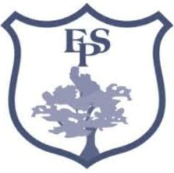 *Log on to Numbots once a week and see how many coins you can earn.*Complete weekly spelling assignment on Spelling Shed.*Read 3 times a week to a grown up.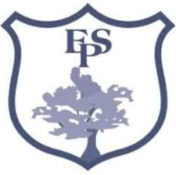 Practise counting in 2s, 5s and 10s. Can you count forwards and backwards?Paint a pebble and leave it outside for someone to find. Write a list of verbs. Can you act out one from your list and see if an adult can guess the verb?Can you follow a recipe to cook something tasty? Look out for the imperative or bossy verbs.Re-tell a Traditional Tale with an adult. Write a diary entry for a fun day that you have over the weekend.Find out about how to tell the time to the hour or half past the hour on an analogue clock.Phone an elderly family member and find out about what holidays were like when they were young.Bake a cake and use the kitchen scales to weigh the ingredients accurately. Research where your favourite animal lives and make a poster about it. Do a good deed. Surprise someone with an act of kindness.Ask an adult at home what their favourite childhood book is. Find a special place to share it together. Create a piece of art to show a summer scene. You can use anything you have at home! Visit a local beach and see what you can spot in a rock pool.Draw a picture of a fictional or real life hero. Write sentences to describe them. Try to use lots of interesting adjectives! Log in to School Jam – try to play some of the tasks set.Set yourself a challenge to learn a new skill and practise to improve. E.g skipping, catching a ball etc. 